Vorlagensammlung für eKlausurenDie Vorlagensammlung richtet sich an Prüfungsautoren, die damit ihren schriftlichen Entwurf der zu digitalisierenden Fragen erstellen können und dabei Informationen dazu bekommen, bei welchem Fragetyp welche Angaben zwingend erforderlich sind.Inhalt:Themenbaum und FragenübersichtFragetypenMultiple ChoiceEinfachwahl (Beispiel)MehrfachwahlAntwortpaare (Beispiel)Tabelle (Beispiel)Auswahllisten (Beispiel)Kausalfrage (Beispiel)Kurzeingabefelder		Text		Zahlen (Beispiel)Drag and Drop		Text auf Graphik (Beispiel)		Graphik auf GraphikFreitext (Beispiel)FreihandzeichnungAusfüllhilfe und BegriffserklärungenFragenvorlagen für eKlausuren  - ÜbersichtsbogenVorlage Themenbaum (max. 3 Ebenen)Ebene 1Ebene 1Ebene 2Ebene 2Ebene 3Ebene 1Bei geplanter Zufallsauswahl bitte darauf achten, dass alle Fragen auf der untersten Ebene die gleiche Punktzahl aufweisen.Legende Lernzielnivau1 = Erinnern, 2 = Verstehen, 3 = Anwenden, 4 = Analysieren, 5 = Bewerten, 6 = Erzeugen oderM1= Informationserinnerung (1), M2 = Informationsverarbeitung (2+3+4), M3 = Informationserzeugung (5+6)Anhand der Übersicht kann die Verteilung der erreichbaren Punkte auf die Themen, die Prüfungsvarianten (=Zielgruppen) und auf die Lernzielniveaus berechnet werden. Beispiel einer typischen Zielquote für Lernzielniveaus nach Metzger:  M1=30%, M2=40%, M3=30%Fragenvorlage Multiple Choice – Einfachwahl (Typ A)
(* = Pflichtangabe)Metadaten:Fragenstamm:Antworten (minimal 2 Falschantworten):*Punkte für diese Aufgabe: Anlagen / Graphiken 
(Achtung: Fragendesign ggf. als Bilddatei oder Powerpointfolie einfügen)Kommentar:Beispiel MC-Einfachwahl (Typ A)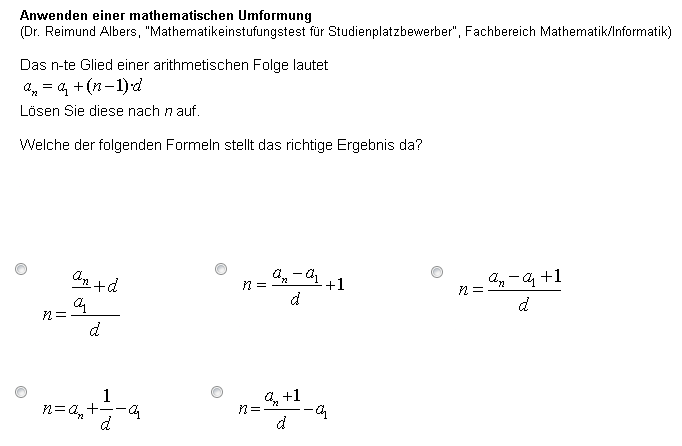 Quelle:Mathematik-Einstufungstest FB03 – Universität Bremen, Dr. Reimund AlbersFragenvorlage Multiple Choice – Mehrfachwahl (Typ PickN)
(* = Pflichtangabe)		Metadaten:Fragenstamm:Antworten (minimal 4, positive Punktzahl = korrekte Antwort, 
0 oder negative Punktzahl = falsche Antwort)* Gesamtpunktzahl:		* Teilbewertung    - Ja    - NeinAnlagen / Graphiken 
(Achtung: Fragendesign ggf. als Bilddatei oder Powerpointfolie einfügen)Kommentar:Beispiel Multiple Choice – Mehrfachwahl (Typ PickN)Gegeben ist die Funktion f mit f(x)=0,25(x4 + x3 – 4,5x2 + 2x – 4)Bestimmen Sie die Nullstellen der ersten Ableitung f’(x)Markieren Sie alle korrekten Werte.Es werden nur dann Punkte vergeben, wenn ausschließlich alle korrekten Werte markiert wurden. -2 -1,75 -1,5 -1,25 -1 -0,75 -0,5 -0,25  0  0,25  0,5  1  1,25  1,5  1,75  2Quelle: Kai Schwedes, ZMML-Universität Bremen (2012)Fragenvorlage Multiple Choice – Antwortpaare (Typ Kprim)
(* = Pflichtangabe)		Metadaten:Fragenstamm:Aussagen (minimal 3):* Gesamtpunktzahl:	Anlagen / Graphiken 
(Achtung: Fragendesign/Hintergrundtabelle ggf. als Bilddatei oder Powerpointfolie einfügen)Kommentar:Beispiel Multiple Choice – Antwortpaare (Typ Kprim)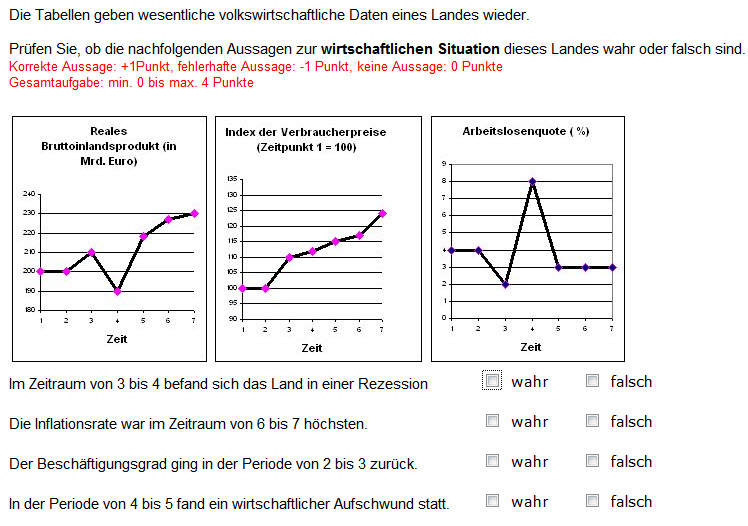 Quelle:
Hofmeister, W. (2005): Erläuterungen der Klassifikationsmatrix zum ULME-Kompetenzstufenmodell,  bwp@ - Berufs- und Wirtschaftspädagogik- online, Ausgabe 8 (http://bwpat.de/ausgabe8/hofmeister_bwpat8.shtm)Fragenvorlage Multiple Choice – Tabelle (Typ B)
(* = Pflichtangabe)	Metadaten:Fragenstamm:Antworttabelle (minimal 3 Spalten und 2 Zeilen, positive Punktzahl = korrekte Antwort,
0 oder negative Punktzahl = falsche Antwort):* Gesamtpunktzahl:    	* Teilbewertung    - Ja    - NeinAnlagen / Graphiken 
(Fragendesign/Hintergrundtabelle ggf. als Bilddatei oder Powerpointfolie einfügen)Kommentar:Beispiel Multiple Choice – Tabelle (Typ B)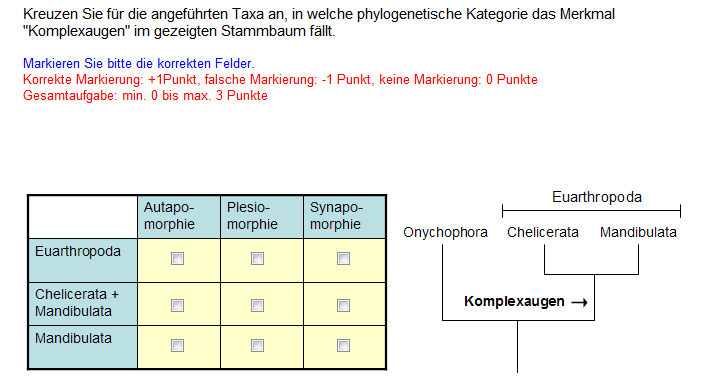 Quelle:Dr. Jens Bücking, Universität Bremen, ZMMLFragenvorlage Multiple Choice – Auswahllisten (Typ R)
(* = Pflichtangabe, Fragentyp kombinierbar mit Eingabefeld-Kurztext und Eingabefeld-Zahlen)		Metadaten:Fragenstamm:Teilfragen und Antworten (eine oder mehrere Listen)* Gesamtpunktzahl:    	* Teilbewertung    - Ja    - NeinAnlagen / Graphiken 
(Fragendesign ggf. als Bilddatei oder Powerpointfolie einfügen)Kommentar:Beispiel Multiple Choice – Auswahllisten (Typ R)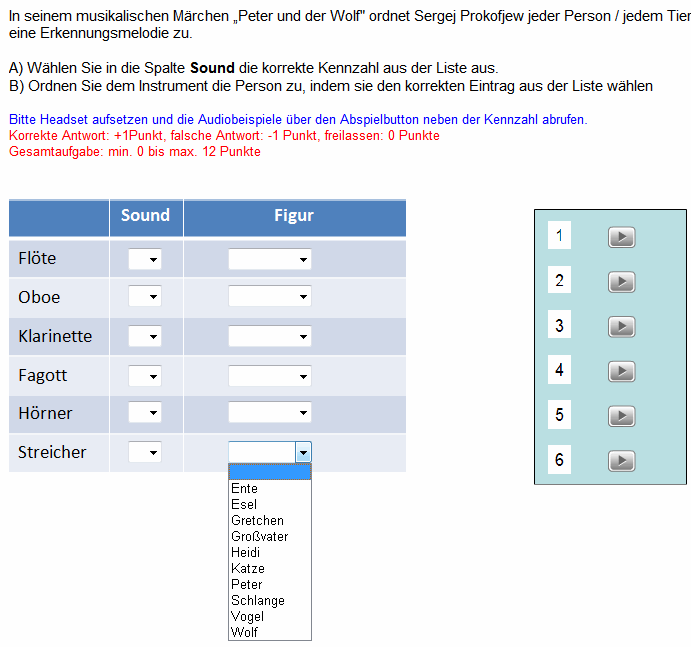 Quelle:
Regine Wolters, Jens Bücking (Universität Bremen)Fragenvorlage Multiple Choice – Kausalfrage (Typ E)
(* = Pflichtangabe)		Metadaten:Fragenstamm:Aussagen Antworten (korrekte Antwort markieren)  Aussage 1 trifft zu, Aussage 2 trifft zu, die Verknüpfung ist korrekt  Aussage 1 trifft zu, Aussage 2 trifft zu, die Verknüpfung ist falsch  Aussage 1 trifft zu, Aussage 2 ist falsch  Aussage 1 ist falsch, Aussage 2 trifft zu  Aussage 1 ist falsch, Aussage 2 ist falschAnlagen / Graphiken 
(Fragendesign ggf. als Bilddatei oder Powerpointfolie einfügen)Kommentar:Beispiel Multiple Choice – Kausalfrage (Typ E)
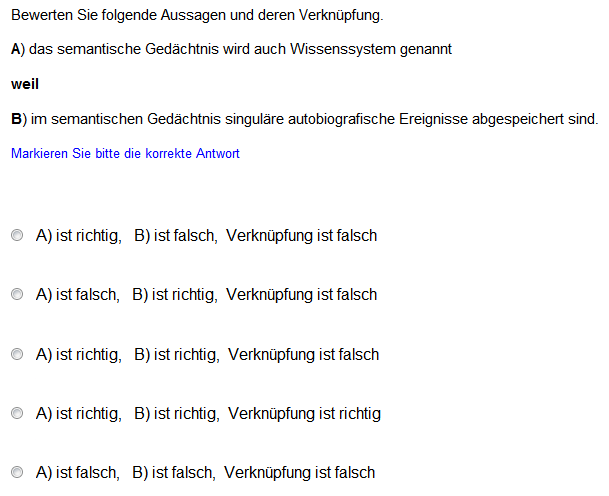 Quelle:Prof. Dr. Manfred Herrmann, Universität Bremen, Fachbereich Human- und GesundheitswissenschaftenFragenvorlage Eingabefelder – Kurztext (Typ S-Text)
(* = Pflichtangabe, Fragentyp kombinierbar mit MC-Auswahlliste und Eingabefeld-Zahlen)Metadaten:Fragenstamm:Teilfragen und Antworten (ein oder mehrere, Eingabeposition muss eindeutig sein)* Gesamtpunktzahl:    	* Teilbewertung    - Ja    - NeinAnlagen / Graphiken 
(Achtung: Fragendesign/Hintergrundtabelle ggf. als Bilddatei oder Powerpointfolie einfügen)Kommentar:Fragenvorlage Eingabefelder – Zahlen (Typ S-Zahl)
(* = Pflichtangabe, Fragentyp kombinierbar mit MC-Auswahlliste und Eingabefeld-Text)	Metadaten:Fragenstamm:Teilfragen und Antworten (ein oder mehrere, Eingabeposition muss eindeutig sein)* Gesamtpunktzahl:    	* Teilbewertung    - Ja    - NeinAnlagen / Graphiken 
(Achtung: Fragendesign/Hintergrundtabelle ggf. als Bilddatei oder Powerpointfolie einfügen)Kommentar:Beispiel Eingabefelder – Zahlen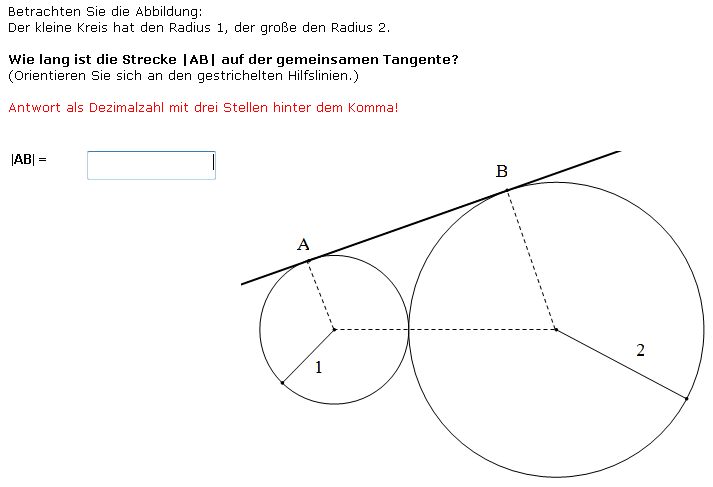 Quelle:Übungsaufgaben zum Mathematik-Selfassessment für Studienplatzbewerber an der Universität Bremen (http://uebung.eassessment.uni-bremen.de), Dr. Reimund AlbersFragenvorlage Text auf Graphik ziehen (Typ TIG)
(* = Pflichtangabe)Metadaten:Fragenstamm:Fragendesign:* Fügen Sie bitte außer der Zielgraphik Illustrationen bei (z.B. als ppt), die die Ausgangs- und die Endposition der Antworttexte zeigen! Die Zielposition muss eindeutig sein (ggf. in der Zielgraphik als Rahmen oder Felder kennzeichnen)Antworttexte (minimal 3):*Antwort 1 (Punkte) , *Antwort 2 (P), *Antwort 3 (P), Antwort 4 (P), ...* Gesamtpunktzahl:    	Anlagen / GraphikenKommentar:Beispiel: Text auf Graphik ziehen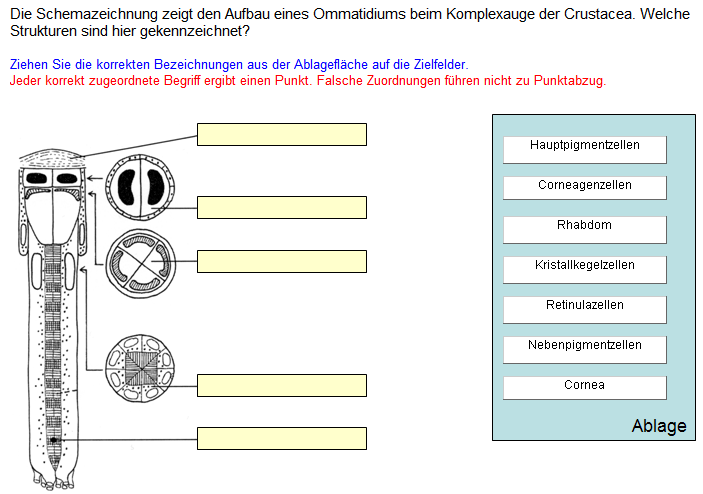 Quelle:Dr. Jens Bücking (Universität Bremen, ZMML), ÜbungsbeispielFragenvorlage Graphik auf Graphik ziehen (Typ GIG)
(* = Pflichtangabe)Metadaten:Fragenstamm:Fragendesign:* Fügen Sie bitte außer der Ziel- und den Antwortgraphiken Illustrationen bei (z.B. als ppt), die die Ausgangs- und die Endposition der Antwortgraphiken zeigen! Die Zielposition muss eindeutig sein (ggf. in der Zielgraphik als Rahmen oder Felder kennzeichnen)Zielgraphik, Antwortgraphiken (min. 3) und Anlagen* Gesamtpunktzahl:    Kommentar:Fragenvorlage Freitext (Typ Txt)
(* = Pflichtangabe)Metadaten:Fragenstamm:Anlagen
(Achtung: Fragendesign ggf. als Bilddatei oder Powerpointfolie einfügen)* Gesamtpunktzahl:    Kommentar:Beispiel Freitext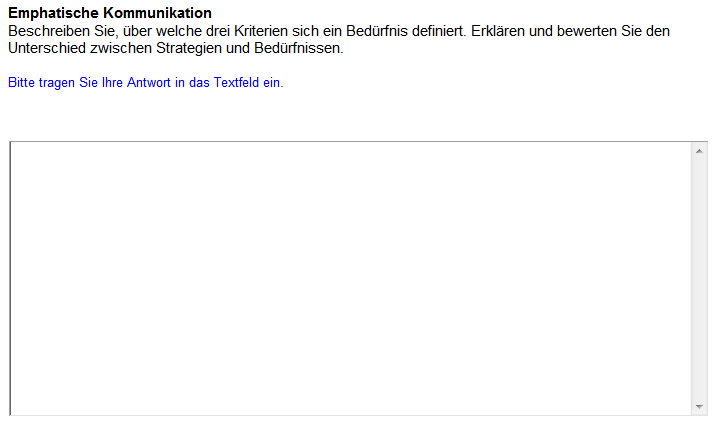 Quelle:Prof. Dr. Heeg, Universität Bremen, Fachbereich Produktionstechnik, Veranstaltung „Soziale und interkulturelle Kompetenzen für Führung und OrganisationFragenvorlage Freihandzeichnung (Typ Z)
(* = Pflichtangabe)Metadaten:Fragenstamm:Fragendesign:Fügen Sie ggf. eine Illustration bei (z.B. als ppt), die den gefragten Endzustand der Zeichnung zeigt.Anlagen / Hintergrundgraphik* Gesamtpunktzahl:    Kommentar:Ausfüllhilfe und BegriffserklärungenThema: Jede Frage muss exakt einem Thema zugeordnet sein. Ist keine thematische Gliederung vorhanden, tragen Sie als Thema ersatzweise den Titel der Veranstaltung ein. Vorteil einer thematischen Gliederung ist die Möglichkeit der themenbezogenen Prüfungsstatistik (z.B. Schwierigkeitsgrad) für Sie und ihre Studierenden.Zielgruppe: Jede Frage muss mindestens einer Zielgruppe zugeordnet sein. Zielgruppen dienen der Zuordnung der Frage zu verschiedenen Prüfungsvarianten (z.B. Hauptprüfung, Wdh1, Wdh2 oder Var. A, Var. B, ...) und der entsprechenden Einschränkung der Fragenauswahl bei der Definition des Auswahlrasters (Festlegung der Anzahl der Fragen pro Thema).Lernzielbeschreibung: Die Beschreibung des hinter einer Prüfungsfrage stehenden Lernziels sollte folgende Merkmale haben (Döring 2010, https://www.seco-sachsen.de):Lernziele beschreiben ein beobachtbares Verhalten (Operationalisierbarkeit)Schlüsselwort ist immer ein (Aktiv-)Verb, welches beschreibt, was der Lernende mit dem Lernziel erreichen soll (Listen von Aktivverben unter http://www.eassessment.uni-bremen.de/lernziele.php)ein Lernziel beginnt mit dem Subjekt, das den Lernenden bezeichnetdas Verb des Lernziels ist aussagekräftig und steht am SatzendeLernzielsätze sind handlungsorientiert, d.h. Adjektive entfallen wann immer es geht, Verben gewinnen an Bedeutung
Beispiel: Der Lernende ist in der Lage, auf Grundlage einer Datenreihe deren Verteilungsform zu bestimmen.Lernzielniveau: Die optionale Zuordnung der Fragen zu Lernzielniveaus unterstützt eine ausgewogene Prüfungszusammenstellung. Definitionen und Beispiele dazu unter http://www.eassessment.uni-bremen.de/lernziele.php Szenario / Fallvignette / Handlungssituation: Mit Prüfungsfragen, dies sich auf konkrete, berufstypische Situationen, Fälle, oder Handlungen beziehen können oft höhere Lernzielniveaus erreicht werden. Ein Fall kann dabei Grundlage für mehrere, ggf. aufeinander aufbauende Fragen sein (Key-Feature-Fragen). Beispiel ist die Analyse eines als Anlage beigefügten wissenschaftlichen Artikels, zu dem geschlossene Fragen über dessen Relevanz für das betreffende Forschungsthema, Einhaltung der Praxis guten wissenschaftlichen Arbeitens, valides Versuchsdesign, Verallgemeinerbarkeit der gefundenen Ergebnisse etc. gestellt werden.Fragestellung: Diese sollte das oben definierte Lernziel aufgreifen und eindeutig, auch ohne Ansicht der Antwortoptionen, beantwortbar sein (cover-the-options-rule).Arbeitsanweisung: Diese sind dann notwendig, wenn die für die Beantwortung notwendigen Schritte nicht offensichtlich sind (Beispiel Freihandzeichnung).

Bewertungshinweis: Um die Bewertung einer Frage für die Studierenden transparent zu halten, sollte auf Teilbewertungen, frageninterne Punktabzüge für Falschantworten oder dem Verzicht auf Punktabzüge hingewiesen werden. Erfolgt dieses Bewertungsschema einheitlich, kann darauf auch in einem Vorblatt der Prüfung hingewiesen werden.Fragendesign: Alle Fragen können frei gestaltet werden. Ist die Position der Fragenelemente für die Beantwortung wichtig (z.B. bei Sortieraufgaben) sollte der Fragenaufbau als ppt-Folie beigefügt werden.Anlagen: Jede Frage kann mit Graphiken, Texten (z.B. als pdf) und Multimediaobjekten (mp3, mp4) angereichert werden. Diese können bei vorhandenem Platz zusammen mit der Fragestellung oder in getrennten Anlagenreitern positioniert werden.Gesamtpunktzahl: Diese ergibt sich aus der Summe der Punkte pro korrekter Teilantwort. Sie sollte in Relation zu Schwierigkeitsgrad und Zeitaufwand der Beantwortung stehen.Teilbewertung: Für die Mehrzahl der Fragetypen kann entschieden werden, ob die korrekte Beantwortung von Teilfragen Punkte erbringt oder nur die korrekte Beantwortung aller Teilfragen. Die Teilbewertung öffnet zugleich die Möglichkeit oder Notwendigkeit (Typ K, PickN) eines Punktabzugs für Falschantworten. Bei TIG und GIG-Aufgaben ist kein Punktabzug möglich.Lfd. Nr.FragentypThema Nr.Zielgruppen (z.B. Hauptprüfung, Wdh1)LernzielPunkte*Thema / Unterthema*Prüfungsvarianten (Zielgruppen)Literatur / LernunterlageLernzielbeschreibungLernzielniveau nach MetzgerInformations -     erinnerung/wiedergabe      verarbeitung      erzeugungLernzielniveau nach Anderson & Krathwohlerinnern   verstehen   anwenden   analysieren  bewerten   erzeugenSzenario / 
Fallvignette /
Handlungssituation*FrageArbeitsanweisungz.B.: Markieren Sie die richtige Antwort, nur eine Antwort ist richtigBewertungshinweis*korrekte Antwort*Falschantwort A*Falschantwort B  Falschantwort C  Falschantwort DDateinameFormat (gif, jpg, ppt, pdf, html, doc, txt)Reiterbeschriftung (bei Anlagen)Thema:Umformung arithmetischer FolgenPrüfungsvariante:Auswahl ALernzielbeschreibung:Die Studienplatzbewerber können arithmetische Folgen auflösenLernzielnivaus:anwendenPunkte:2Anlagen:formelnArithmie1.gif (für die Einzelantworten bitte ausschneiden)*Thema / Unterthema*Prüfungsvarianten (Zielgruppen)Literatur / LernunterlageLernzielbeschreibungLernzielniveau nach MetzgerInformations -     erinnerung/wiedergabe      verarbeitung      erzeugungLernzielniveau nach Anderson & Krathwohlerinnern   verstehen   anwenden   analysieren  bewerten   erzeugenSzenario / 
Fallvignette /
Handlungssituation*FrageArbeitsanweisungBewertungshinweisz.B.: mehrere Antworten sind richtig Für falsche Markierungen werden Teilpunkte abgezogen (minimal 0 Punkte für die Aufgabe)* Text / Bild*APunkte*BPunkte*CPunkte*DPunkteEDateinameFormat (gif, jpg, ppt, pdf, html, doc, txt)Reiterbeschriftung (bei Anlagen)Thema:Mathematische Ableitung und NullstellenberechnungPrüfungsvariante:Auswahl ALernzielbeschreibung:Die TeilnehmerInnen können die erste Ableitung komplexer Funktionen berechnen und und die Methode zur Bestimmung der Nullstellen anwendenLernzielnivaus:wissen, anwendenBewertung:6 Punkte, wenn alle korrekten Markierungen und nur diese gesetzt wurden (keine Teilbewertung)Gesamtpunktzahl:6Anlagen:keine*Thema / Unterthema*Prüfungsvarianten (Zielgruppen)Literatur / LernunterlageLernzielbeschreibungLernzielniveau nach MetzgerInformations -     erinnerung/wiedergabe      verarbeitung      erzeugungLernzielniveau nach Anderson & Krathwohlerinnern   verstehen   anwenden   analysieren  bewerten   erzeugenSzenario / 
Fallvignette /
Handlungssituation*Fragestellung  Arbeitsanweisungz.B.: Markieren Sie für jede Aussage, ob diese zutrifft oder nicht zutrifft.*Bewertungshinweis
(Teilbewertung obligatorisch)z.B.: Für falsche Markierungen werden Teilpunkte abgezogen (minimal 0 Punkte für die Aufgabe).* AussageKat. A 
(z.B. Richtig)Kat. B
(z.B. Falsch)APunktePunkteBPunktePunkteCPunktePunkteDDateinameFormat (gif, jpg, ppt, pdf, html, doc, txt)Reiterbeschriftung (bei Anlagen)Thema:Grundlagen der VolkswirtschaftslehrePrüfungsvariante:Auswahl ALernzielbeschreibung:Die TeilnehmerInnen können auf der Grundlage des Verständnisses von Rezession,  Inflation und Aufschwung die graphische Repräsentation volkswirtschaftlicher Entwicklungen korrekt interpretierenLernzielnivaus:wissen, verstehen, analysierenBewertung:1 Punkt pro korrekter Markierung, -1 P. für falsche MarkierungenGesamtpunktzahl:4Anlagen:wirtschaftlicheSituation1.jpg (in der Aufgabe plazieren)*Thema / Unterthema*Prüfungsvarianten (Zielgruppen)Literatur / LernunterlageLernzielbeschreibungLernzielniveau nach MetzgerInformations -     erinnerung/wiedergabe      verarbeitung      erzeugungLernzielniveau nach Anderson & Krathwohlerinnern   verstehen   anwenden   analysieren  bewerten   erzeugenSzenario / 
Fallvignette /
Handlungssituation*Fragestellung  Arbeitsanweisungz.B.: Markieren Sie in jeder Zeile die eine korrekte Antwort.*Bewertungshinweisz.B.: Für falsche Markierungen werden Teilpunkte abgezogen (minimal 0 Punkte für die Aufgabe).*1*2*34*APunktePunktePunkte*BPunktePunktePunkteCDDateinameFormat (gif, jpg, ppt, pdf, html, doc, txt)Reiterbeschriftung (bei Anlagen)Thema:Phylogenetische Bewertung abgeleiteter MerkmalePrüfungsvariante:Auswahl BLernzielbeschreibung:Die Kursteilnehmer kennen und verstehen die Definition grundlegender phylogenetischen Begriffe und können diese auf unbekannte Beispiele anwenden.Lernzielnivaus:wissen, verstehen, anwendenBewertung:+ 1 Punkt für korrekte Markierungen, -1 Punkt für falsche MarkierungenGesamtpunktzahl:3Anlagen:hintergrundtabelleArthropoda.gif, stammbaumArthropoda.gif*Thema / Unterthema*Prüfungsvarianten (Zielgruppen)Literatur / LernunterlageLernzielbeschreibungLernzielniveau nach MetzgerInformations -     erinnerung/wiedergabe      verarbeitung      erzeugungLernzielniveau nach Anderson & Krathwohlerinnern   verstehen   anwenden   analysieren  bewerten   erzeugenSzenario / 
Fallvignette /
Handlungssituation*Fragestellung  Arbeitsanweisungz.B.: Wählen Sie aus jeder Auswahlliste den jeweils korrekten Eintrag.*Bewertungshinweisz.B.: Für falsche Auswahlen werden keine Teilpunkte abgezogen.Fragentextkorrekte AntwortListe der Falschantworten (min. 2)*AAntworttext (Punkte)Antworttext 1 (P), Antworttext 2 (P), ...  B  C  DDateinameFormat (gif, jpg, ppt, pdf, html, doc, txt)Reiterbeschriftung (bei Anlagen)Thema:Die Funktion klassischer Instrumente als Stellverteter für Prüfungsvariante:HauptprüfungLernzielbeschreibung:Die Kursteilnehmer können Instrumente an Hand von Audiobeispielen erkennen und diesen Instrumenten deren Stellvertreterfunktion für Charaktere zuordnen.Lernzielnivaus:wissen, verstehenBewertung:+ 1 P. für korrekte Auswahlen, kein Punktabzug für falsche Auswahlen, TeilbewertungGesamtpunktzahl:12Anlagen:hintergrundtabellePeterWolf.gif, samplesPeterWolf.swf (Flash-Objekt)*Thema / Unterthema*Prüfungsvarianten (Zielgruppen)Literatur / LernunterlageLernzielbeschreibungLernzielniveau nach MetzgerInformations -     erinnerung/wiedergabe      verarbeitung      erzeugungLernzielniveau nach Anderson & Krathwohlerinnern   verstehen   anwenden   analysieren  bewerten   erzeugenSzenario / 
Fallvignette /
Handlungssituation*Fragestellung  Arbeitsanweisungz.B.: Entscheiden Sie, ob die Aussagen zutreffen und wenn beide zutreffen, ob auch der Kausalzusammenhang zutrifft*BewertungshinweisAussage 1WEILWEILAussage 2DateinameFormat (gif, jpg, ppt, pdf, html, doc, txt)Reiterbeschriftung (bei Anlagen)Thema:Neuropsychologie - Das semanthische Gedächtnis Prüfungsvariante:Wdh1Lernzielbeschreibung:Die Kursteilnehmer kennen grundlegende Merkmale des semanthischen GedächtnisLernzielnivaus:wissenGesamtpunktzahl:1*Thema / Unterthema*Prüfungsvarianten (Zielgruppen)Literatur / LernunterlageLernzielbeschreibungLernzielniveau nach MetzgerInformations -     erinnerung/wiedergabe      verarbeitung      erzeugungLernzielniveau nach Anderson & Krathwohlerinnern   verstehen   anwenden   analysieren  bewerten   erzeugenSzenario / 
Fallvignette /
Handlungssituation*Fragestellung  Arbeitsanweisungz.B.: Tragen sie den jeweils korrekten Begriff in die Eingabefelder ein. Die Antwort besteht aus nur einem Wort!*BewertungshinweisFür falsche Eingaben werden keine Teilpunkte abgezogen.Fragentextkorrekte AntwortListe der Synonyme / alternative Schreibweisen*AAntworttext (Punkte)Alternative 1, Alternative 2,  ...  B  C  DDateinameFormat (gif, jpg, ppt, pdf, html, doc, txt)Reiterbeschriftung (bei Anlagen)*Thema / Unterthema*Prüfungsvarianten (Zielgruppen)Literatur / LernunterlageLernzielbeschreibungLernzielniveau nach MetzgerInformations -     erinnerung/wiedergabe      verarbeitung      erzeugungLernzielniveau nach Anderson & Krathwohlerinnern   verstehen   anwenden   analysieren  bewerten   erzeugenSzenario / 
Fallvignette /
Handlungssituation*Fragestellung  Arbeitsanweisungz.B.: Tragen sie den jeweils korrekten Wert mit 2 Nachkommastellen in die Eingabefelder ein.*BewertungshinweisFür falsche Eingaben werden keine Teilpunkte abgezogen.Fragentextkorrekter Wert oder Wertebereich*AZahl oder Wertebereich (von – bis)  (Punkte)  B  C  DDateinameFormat (gif, jpg, ppt, pdf, html, doc, txt)Reiterbeschriftung (bei Anlagen)Thema:Geometrie Prüfungsvariante:ProbeklausurLernzielbeschreibung:Die Studienplatzbewerber können trigonometrische Berechnungen auf unbekannte Beispiele anwenden.Lernzielnivaus:anwendenLösung2,828 (Wertebereich: 2,828-2,8285)Gesamtpunktzahl:2*Thema / Unterthema*Prüfungsvarianten (Zielgruppen)Literatur / LernunterlageLernzielbeschreibungLernzielniveau nach MetzgerInformations -     erinnerung/wiedergabe      verarbeitung      erzeugungLernzielniveau nach Anderson & Krathwohlerinnern   verstehen   anwenden   analysieren  bewerten   erzeugenSzenario / 
Fallvignette /
Handlungssituation*Fragestellung  Arbeitsanweisungz.B.: Ziehen Sie die Antwortfelder an die korrekte Zielposition.*BewertungshinweisFür falsche Zuordnungen werden keine Teilpunkte abgezogen.DateinameFormat (gif, jpg, ppt, pdf)Reiterbeschriftung (bei Anlagen)* ZielgraphikThema:Struktur und Funktion der Komplexaugen bei den Arthropoda Prüfungsvariante:HauptklausurLernzielbeschreibung:Die Vorlesungsteilnehmer können die Elemente eines Komplexauges korrekt bezeichnen und dabei zwischen Insekta und Crustacea differenzieren.Lernzielnivaus:wissenGesamtpunktzahl:5*Thema / Unterthema*Prüfungsvarianten (Zielgruppen)Literatur / LernunterlageLernzielbeschreibungLernzielniveau nach MetzgerInformations -     erinnerung/wiedergabe      verarbeitung      erzeugungLernzielniveau nach Anderson & Krathwohlerinnern   verstehen   anwenden   analysieren  bewerten   erzeugenSzenario / 
Fallvignette /
Handlungssituation*Fragestellung  Arbeitsanweisungz.B.: Ziehen Sie die Antwortgraphiken an die korrekte Zielposition.*BewertungshinweisFür falsche Zuordnungen werden keine Teilpunkte abgezogen.DateinameFormat (gif, jpg, ppt, pdf)Reiterbeschriftung (bei Anlagen)* Zielgraphik* Antwortgraphik 1 (Punkte)* Antwortgraphik 2 (P)* Antwortgraphik 3 (P)Antwortgraphik 4 (P)*Thema / Unterthema*Prüfungsvarianten (Zielgruppen)Literatur / LernunterlageLernzielbeschreibungLernzielniveau nach MetzgerInformations -     erinnerung/wiedergabe      verarbeitung      erzeugungLernzielniveau nach Anderson & Krathwohlerinnern   verstehen   anwenden   analysieren  bewerten   erzeugenSzenario / 
Fallvignette /
Handlungssituation*Fragestellung Textfeld 1  Musterlösung zu Textfeld 1*Fragestellung zu Textfeld 2  Musterlösung zu Textfeld 2Handlungsanleitungz.B.: Tragen Sie ihre Antwort in die Textfelder ein (je max. 10 Zeilen).DateinameFormat (gif, jpg, ppt, pdf, doc, txt)Reiterbeschriftung (bei Anlagen)Thema:Emphatische Kommunikation Prüfungsvariante:Wdh2Lernzielbeschreibung:Die Vorlesungsteilnehmer können Bedürfnisse und Strategien in Zusammenhang mit emphatischer Kommunikation beschreiben und definieren.Lernzielnivaus:verstehenGesamtpunktzahl:5*Thema / Unterthema*Prüfungsvarianten (Zielgruppen)Literatur / LernunterlageLernzielbeschreibungLernzielniveau nach MetzgerInformations -     erinnerung/wiedergabe      verarbeitung      erzeugungLernzielniveau nach Anderson & Krathwohlerinnern   verstehen   anwenden   analysieren  bewerten   erzeugenSzenario / 
Fallvignette /
Handlungssituation*Fragestellungz.B.: Skizzieren Sie ...  Arbeitsanweisungz.B.: Wählen Sie das Liniensymbol und verbinden ... mit einer blauen Linie   BewertungshinweisDateinameFormat (gif, jpg, ppt, pdf)Reiterbeschriftung (bei Anlagen)HintergrundgraphikSymbolgraphik 1Symbolgraphik 2